Sunday, July 15, 2012Sunday, July 15, 2012Monday, July 16, 2012Monday, July 16, 2012Tuesday, July 17, 2012Tuesday, July 17, 2012Wednesday, July 18, 2012Wednesday, July 18, 2012Thursday, July 19, 2012Thursday, July 19, 2012Friday, July 20, 2012Friday, July 20, 2012Saturday, July 21, 2012Saturday, July 21, 20126:00AMKick Buttowski: Suburban Daredevil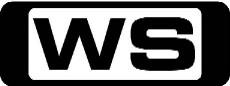 GMellowbrook Drift/Gift Of WackyKick challenges a physics-obsessed street racing crew, led by a bullying nerd. Then, Kick decides to get rid of Jackie's consultant. 6:30AMJake and the Never Land PiratesGThe Sword And The Stone / Jake's Home Run!Jake and his crew stumble upon a mystery stone door that only Jake's sword can open. Then, Jake, Izzy and Cubby play a game of pirate baseball and Captain Hook finally gets a chance to be part of the team. 7:00AMWeekend Sunrise 'CC'Wake up to a better breakfast with Andrew O'Keefe and Samantha Armytage for all the latest news, sport and weather. 10:00AMAFL Game DayPGHost Hamish McLachlan and the AFL Game Day panel give you all the latest footy news, reviews and expert views. 11:30AMFooty FlashbacksG1989 Grand Final: Hawthorn v GeelongHost Sandy Roberts takes fans back to this nail-biting clash as Gary Ayres and Garry Hocking relive one of the greatest grand Finals of all time. 1:00PMBreaking The Magician's Code: Magic's Secrets Revealed (R) 'CC'PGA shackled assistant endures a mid-body slice from a power saw. The masked magician makes a 65,000-pound dump truck disappear, then escapes from a steel cage before metal spikes crush him. Hosted by GRANT DENYER.2:00PMNo Ordinary Family (R) 'CC'PG(V)No Ordinary VigilanteJim is mistaken for a vigilante trying to catch a mugger and Daphne uses her powers to get invited to an exclusive party. Starring MICHAEL CHIKLIS, JULIE BENZ, ROMANY MALCO, AUTUMN REESER, KAY PANABAKER, JIMMY BENNETT and STEPHEN COLLINS.3:00PM2012 AFL Premiership Season 'CC'Rnd 16: Western Bulldogs v HawthornThe Hawks triumphed twice against the Bulldogs last year and will want to edge closer to a top four finish. Can the Bulldogs improve on recent competitive outings and win against a premiership contender? 6:00PMSeven News 'CC'Jennifer Keyte presents today's news and weather. Sport is with Tim Watson. 6:30PMSunday Night 'CC'Chris Bath leads a team of Australia's best reporters, breaking the stories that matter. 7:30PMBilly Connolly's Route 66 'CC'  **Final**PGBilly commences the final leg of his Route 66 journey with a visit to a massive meteorite crater before moving along to the spectacular Grand Canyon. He meets the 'Father of Route 66', a town barber responsible for Route 66's preservation and revival, then visits a wildlife sanctuary for unwanted exotic pets. Back on his motorcycle, Billy's headed for California. Here in 'The Golden State' he visits the musical musical theatre where classics such as The Wizard of Oz' and 'King Kong' were audience tested, and gets a birds eye view in a chopper ride. He finally reaches his destination on the colourful strip of Santa Monica Boulevard, stopping alongside the plaque where the land meets the ocean - the ending point of the fascinating and historical Route 66. 8:30PMDownton Abbey 'CC'  **90 Minutes**MWith the wedding approaching there's excitement in the air but will Branson's plans rattle everyone? Spanish Flu reaches Downton and a desperate Thomas looks for a way to re-establish himself. Ethel faces a dilemma when the Bryants return with a heartbreaking proposition and a decisive Anna forces Bates to think about their future. Starring HUGH BONNEVILLE, JESSICA BROWN FINDLAY, LAURA CARMICHAEL, JIM CARTER, BRENDAN COYLE, MICHELLE DOCKERY, SIOBHAN FINNERAN, JOANNE FROGGATT, ROB JAMES-COLLIER, PHYLLIS LOGAN, ELIZABETH MCGOVERN, SOPHIE MCSHERA, LESLEY NICOL, AMY NUTTALL and MAGGIE SMITH.10:00PMCastle (R) 'CC'MLittle Girl LostWhen a two-year-old girl is discovered missing, Beckett is called in to assist with the investigation only to discover that the FBI agent in charge is her ex. But when Castle inserts himself into the investigation, competition quickly heats up for Beckett's attention. Guest starring BAILEY CHASE. Also starring NATHAN FILLION, STANA KATIC, SUSAN SULLIVAN, MOLLY QUINN, RUBEN SANTIAGO-HUDSON, TAMALA JONES, JON HUERTOS, SEAMUS DEVER, JUDY REYES, JULIAN ACOSTA, FRANCIS CAPRA and TODD WARING.11:00PMSerial Killers (R)M(V,A)Bodies In The BarrelTake a chilling journey to Snowtown, the South Australian town where one of the world's most heinous crimes took place. A serial killing truly unique to all others for one reason - the perpetrators believed they were doing the right thing. 12:00AMThe Late Movie (R)AV(V,S)The TattooistA young artist unknowingly plays a role in releasing a deadly spirit as he attempts to learn the Samoan tradition of tattooing. Starring JASON BEHR, MIA BLAKE, MICHAEL HURST, DAVID FANE, ROBBIE MAGASIVA, CAROLINE CHEONG and NATHANIEL LEES.2:00AMHome ShoppingShopping program. 2:30AMHome ShoppingShopping program. 3:00AMNBC Today 'CC'International news and weather including interviews with newsmakers in the world of politics, business, media, entertainment and sport. 4:00AMNBC Meet The Press 'CC'David Gregory interviews newsmakers from around the world. 5:00AMSunrise Extra 'CC'Bringing you the best moments of your mornings with the Sunrise team. 5:30AMSeven Early News 'CC'Natalie Barr and Mark Beretta present the latest news, sport and weather from around Australia and overseas. 6:00AMSunrise 'CC'Wake up to a better breakfast with Melissa Doyle and David Koch for all the latest news, sport and weather. 9:00AMThe Morning Show 'CC'PGJoin Larry Emdur and Kylie Gillies each morning for all the latest news, entertainment and a variety of regular segments. 11:30AMSeven Morning News 'CC'The latest news from around Australia and overseas. Presented by Ann Sanders. 12:00PMThe Midday Movie (R) 'CC'M(V)Concrete CanyonsWhen a rugged tracker learns that his son is the prime suspect in a murder case, he swaps the country for the mean streets of Chicago. Starring SCOTT PATTERSON, POLLY SHANNON, EMILIE ULLERUP, ANDREW DUNBAR, TED WHITTALL, CHAD KROWCHUK, AARON PEARL, KEITH MARTIN GORDEY and CHAD BELLAMY.2:00PMDr Oz 'CC'PGDr. Oz's $5 Fixes For Sleep, Stress And WeightDr. Oz has fixes for your biggest concerns: sleep, weight loss and stress and they're all $5 or less! Find out about supervalue superfoods, heartburn helpers and how to look 5 years younger...for $5! 3:00PMBorder Patrol (R) 'CC'PGFollow the work of customs and immigration officers as they battle to protect borders. 3:30PMAll For Kids (R) 'CC'PAn entertaining show for children with gardening, cooking, science, pets, music and making stuff! Made for kids, by kids! 4:00PMMatch It 'CC'CJack Yabsley hosts this fast-paced new show where teams use cool touch-screen technology to match words and pictures to answer quiz questions, and play for the chance to become MATCH IT champions! 4:30PMSeven News At 4.30 'CC'The latest news, sport and weather from around Australia and overseas. 5:00PMThe Price Is Right 'CC'GLarry Emdur hosts one of Australia's all-time favourite game shows, with all new sets, exciting new games and fabulous prizes. 5:30PMDeal Or No Deal 'CC'GJoin Andrew O'Keefe in the exhilarating game show where contestants play for $200,000. 6:00PMSeven News 'CC'Peter Mitchell presents today's news with David Brown updating the weather. Sport is with Sandy Roberts. 6:30PMToday Tonight 'CC'Matt White reports on the latest news and current social issues. 7:00PMHome and Away 'CC'PGJett's potential father doesn't want to meet him, Bianca and Heath face life outside the hospital and Harvey and Lottie work out how to deal with Mel. Meanwhile, Dex feels awkward spending the night at Irene's. Starring LYNNE MCGRANGER, ROBERT MAMMONE, LISA GORMLEY, DAN EWING, MARCUS GRAHAM and CHARLES COTTIER.7:30PMThe Amazing Race Australia 'CC'PGThe Amazing Race Australia returns with eleven new teams travelling more than 65,000 kilometres across four continents as they vie for the $250,000 prize. Hosted by GRANT BOWLER. 8:30PMRevenge 'CC'MGriefA painful loss forges a stronger bond between Emily and Jack, bringing them closer than ever before. Will they give in to their true feelings for one another? Victoria forms a new alliance that could seal Conrad's fate, and Charlotte sets out on a vendetta of her own with Declan as her target. Starring EMILY VANCAMP, MADELEINE STOWE, HENRY CZERNY, JOSH BOWMAN, NICK WECHSLER, GABRIEL MANN, ASHLEY MADEKWE, CHRISTA B  ALLEN, CONNOR PAOLO, JAMES TUPPER, EMILY ALYN, NICHOLAS STARGEL, AMBER VALETTA, ROGER BART, MICHAEL REILLY BURKE, JAMES MORRISON, MARCUS GIAMATTI, ED CORBIN, RACHEL DIPILLO, TESS HARPER and THOMAS DANIEL.9:30PMBody Of Proof 'CC'**Double Episode****Includes New Episode**M(V,A)Home Invasion / Hunting Party  When the parents of a perfect family are murdered and discovered by their son, the team soon realises that things are not as they seem. Meanwhile, Curtis struggles with his new position and Megan's new love life heats up. Then, when a wealthy tycoon's much younger new wife, Julie, is shot at a family deer-hunting outing, a number of suspects from the family arise. Meanwhile, Megan and Kate's relationship grows chillier. Guest starring JAMIE BAMBER. Also starring DANA DELANY, JERI RYAN, JOHN CARROLL LYNCH, NICHOLAS BISHOP, SONJA SOHN, GEOFFREY AREND, WINDELL D MIDDLEBROOKS, JEFFREY NORDLING, CODY ALLEN CHRISTIAN, PAUL DAVID STORY, TOM GALLOP, KEN COSTANZA, JAY KARNES and JESSICA TUCK.11:30PM30 Rock 'CC'  **New Episode**MLive From Studio 6HWhen their Kabletown bosses announce they will no longer pay for TGS to be a live show, Liz Lemon and Jack Donaghy realise their lives will actually be easier if they shoot canned episodes fast and cheap. Only Kenneth the page objects, urging that nothing can replace the communal experience of live television. He tries to convince the TGS staff to fight for their right to be live by taking them back through a magical look back at the illustrious history of Studio 6H. Starring TINA FEY, ALEC BALDWIN, TRACY MORGAN, JACK MCBRAYER, SCOTT ADSIT and JANE KRAKOWSKI.12:00AMSons And Daughters (R) 'CC'**Double Episode**GWayne is intrigued by Dee's decision to draft a new will. Dee and Wayne prepare to foil Barbara's plans to change Amanda's mind about her upcoming wedding. Starring PAT MCDONALD, IAN RAWLINGS, LEILA HAYES, BRIAN BLAIN and TOM RICHARDS.1:00AMHome ShoppingShopping program. 3:30AMHot Auctions (R) 'CC'GThe continuing story of an inspirational couple who are selling their investment property, and donating part of the proceeds to the hospital that saved Gail's life. Hosted by MICHAEL CATON. 4:00AMNBC Today 'CC'International news and weather including interviews with newsmakers in the world of politics, business, media, entertainment and sport. 5:00AMSunrise Extra 'CC'Bringing you the best moments of your mornings with the Sunrise team. 5:30AMSeven Early News 'CC'Natalie Barr and Mark Beretta present the latest news, sport and weather from around Australia and overseas. 6:00AMSunrise 'CC'Wake up to a better breakfast with Melissa Doyle and David Koch for all the latest news, sport and weather. 9:00AMThe Morning Show 'CC'PGJoin Larry Emdur and Kylie Gillies each morning for all the latest news, entertainment and a variety of regular segments. 11:30AMSeven Morning News 'CC'The latest news from around Australia and overseas. Presented by Ann Sanders. 12:00PMThe Midday Movie (R) 'CC' (2007)M(A)What If God Were The SunA grieving nurse finds comfort and inspiration in her new assignment: a terminally ill woman with a strong faith. Starring LACEY CHABERT, GENA ROWLANDS, MIKE BELL, MARIAM BERNSTEIN, DOREEN BROWNSTONE, AMANDA BRUGEL, YOGESH CHOTALIA, CHARLES CROSSIN and DAVID STUART EVANS.2:00PMDr Oz 'CC'PGBody Dilemma DietsDr. Oz tackles your worst body dilemmas with the ultimate body experts, nutritionist Dr. Rovenia Brock and fitness expert Jorge Cruise. Plus, the potentially fatal bulge in your bowel. 3:00PMBorder Patrol (R) 'CC'PGCustom Officers take interest in an unusual Spanish visitor who's beginning to make an exhibition of himself. 3:30PMAll For Kids (R) 'CC'PAn entertaining show for children with gardening, cooking, science, pets, music and making stuff! Made for kids, by kids! 4:00PMMatch It 'CC'CJack Yabsley hosts this fast-paced new show where teams use cool touch-screen technology to match words and pictures to answer quiz questions, and play for the chance to become MATCH IT champions! 4:30PMSeven News At 4.30 'CC'The latest news, sport and weather from around Australia and overseas. 5:00PMThe Price Is Right 'CC'GLarry Emdur hosts one of Australia's all-time favourite game shows, with all new sets, exciting new games and fabulous prizes. 5:30PMDeal Or No Deal 'CC'GJoin Andrew O'Keefe in the exhilarating game show where contestants play for $200,000. 6:00PMSeven News 'CC'Peter Mitchell presents today's news with David Brown updating the weather. Sport is with Sandy Roberts. 6:30PMToday Tonight 'CC'Matt White reports on the latest news and current social issues. 7:00PMHome and Away 'CC'PGJett and Richard meet for the first time. Bianca learns Heath lied to her. Heath discovers a family secret. Meanwhile, Marilyn's worried about Danny's disappearance. Starring EMILY SYMONS, LISA GORMLEY and DAN EWING.7:30PMOnce Upon A Time 'CC'PG(V)7:15 A.M.Mary Margaret and David continue to grapple with their unrequited love, and Emma and Regina grow suspicious over a mysterious new stranger in town. Meanwhile, in the fairytale land that was, Snow White yearns to ease her breaking heart as Prince Charming's wedding to King Midas's daughter approaches. Guest starring ANNA DALE. Also starring GINNIFER GOODWIN, JENNIFER MORRISON, ROBERT CARLYLE, LANA PARRILLA, JARED GILMORE, JOSH DALLAS, RAPHAEL SBARGE, LEE ARENBERG, ANASTASIA GRIFFITH, MEGHAN ORY, ALAN DALE, KWESI AMEYAW, EION BAILEY, JONATHAN HOLMES, MICHASHA ARMSTRONG, GEOFF GUSTAFSON, DAVID-PAUL GROVE, GABE KHOUTH, FAUSTINO DI BAUDA, JEFFREY KAISER, MICHAEL COLEMAN and MIG MACARIO.8:30PMWinners & Losers 'CC'PGJuggling's Not Just A Party TrickSophie is keen to take her mind off her upcoming hearing with the hospital board but in doing so, makes a bad situation worse and must face some uncomfortable truths about her own behaviour. Bec's attempting to do it all - maintain the salon, mediate between Frances and Jenny and her parents - plus the added pressure of a first pregnancy. However, something has to give and her decision about what to let go shocks those closest to her. When Jenny finds out that her Dad's been made redundant, it magnifies her guilt about spending all the lottery money. She  decides to take on a new job managing Lachie's band, but will spending even more time with Lachie impact on her relationship with Callum? Guest starring CARMEN DUNCAN, NATALIE SALEEBA, LUKE ARNOLD, MATT LEVETT and MAYA ALEKSANDRA. Also starring MELANIE VALLEJO, MELISSA BERGLAND, VIRGINIA GAY, ZOE TUCKWELL-SMITH, BLAIR MCDONOUGH, DAMIEN BODIE, STEPHEN PHILLIPS, TOM WREN, DENISE SCOTT, FRANCIS GREENSLADE, JACK PEARSON, SARAH GRACE, MIKE SMITH, PAUL MOORE, PIAGRACE MOON, ANNE PHELAN and LAURA WHEELWRIGHT.9:30PMProgram T.B.A.11:30PMPolice Under Fire: In The Line Of Duty (R) 'CC'MPolice Under Fire: Mad MaxWitness a gripping account of the events that led to the 1986 gunfight between police and fugitive gunman 'Mad' Max Clark. 12:30AMSons And Daughters (R) 'CC'GAmanda stuns Barbara with her frank attitude towards her marriage to Wayne. Starring PAT MCDONALD, IAN RAWLINGS, LEILA HAYES, BRIAN BLAIN, TOM RICHARDS and ROWENA WALLACE.1:00AMHome ShoppingShopping program. 4:00AMNBC Today 'CC'International news and weather including interviews with newsmakers in the world of politics, business, media, entertainment and sport. 5:00AMSunrise Extra 'CC'Bringing you the best moments of your mornings with the Sunrise team. 5:30AMSeven Early News 'CC'Natalie Barr and Mark Beretta present the latest news, sport and weather from around Australia and overseas. 6:00AMSunrise 'CC'Wake up to a better breakfast with Melissa Doyle and David Koch for all the latest news, sport and weather. 9:00AMThe Morning Show 'CC'PGJoin Larry Emdur and Kylie Gillies each morning for all the latest news, entertainment and a variety of regular segments. 11:30AMSeven Morning News 'CC'The latest news from around Australia and overseas. Presented by Ann Sanders. 12:00PMThe Midday Movie (R) 'CC' (1997)M(V,A,S)The Girl Next DoorInspired by a true story, a young woman whose desperation for a man's love drives her to help him plot his wife's murder. Starring TRACEY GOLD, TOM IRWIN, MICHAEL DORN, MARK CAMACHO, SHARON GLESS, BRIGID TIERNEY, MITCHELL DAVID ROTHPAN, GILLIAN FERRABEE and STEPHANIE BAUDER.2:00PMDr Oz 'CC'PG28 Days To Prevent A Heart AttackFour weeks. Four simple steps. You can reduce your risk for a heart attack up to 90%. Get Dr Oz's 28-day heart healthy plan. 3:00PMBorder Patrol (R) 'CC'PGCustoms officers take to the skies in search of a mystery yacht. Tania and Katarina find an illegal immigrant hiding in a fridge. 3:30PMAll For Kids (R) 'CC'PAn entertaining show for children with gardening, cooking, science, pets, music and making stuff! Made for kids, by kids! 4:00PMMatch It 'CC'CJack Yabsley hosts this fast-paced new show where teams use cool touch-screen technology to match words and pictures to answer quiz questions, and play for the chance to become MATCH IT champions! 4:30PMSeven News At 4.30 'CC'The latest news, sport and weather from around Australia and overseas. 5:00PMThe Price Is Right 'CC'GLarry Emdur hosts one of Australia's all-time favourite game shows, with all new sets, exciting new games and fabulous prizes. 5:30PMDeal Or No Deal 'CC'GJoin Andrew O'Keefe in the exhilarating game show where contestants play for $200,000. 6:00PMSeven News 'CC'Peter Mitchell presents today's news with David Brown updating the weather. Sport is with Sandy Roberts. 6:30PMToday Tonight 'CC'Matt White reports on the latest news and current social issues. 7:00PMHome and Away 'CC'PGDanny returns with an agenda, Natalie and Brax plan drinks together and Harvey tells Mel that Lottie wants to live with him. Starring STEVE PEACOCKE and MARCUS GRAHAM.7:30PMAustralia's Got Talent 'CC'  **Grand Final Performance**GGrand FinalAfter surviving grueling auditions and intense semi-finals, the country's greatest undiscovered talent remains to perform for the nation and prove that they should win the $250,000 prize and be crowned Australia's Got Talent winner for 2012. In a show choc-full of talent and special guest performances, who will you vote for and who will blow away judges Dannii Minogue, Kyle Sandilands and Brian McFadden? Hosted by GRANT DENYER. 9:00PMMrs. Brown's Boys 'CC'M(L)Mammy Of The GroomDermot and Maria's wedding is just days away and tensions are running high in the Brown household. The groom is getting cold feet, his best man Buster can't find anything nice to say about Dermot in his speech, and to top it all off, Agnes Brown is mystified as to why her daughter has given her a book on homosexuality. Is she trying to tell her mother something? Dermot's pre-marriage nerves get the better of him, leading him to lock himself in the cupboard. Father Quinn is bemused to have to give Maria and Dermot their pre-marriage talk in slightly unusual circumstances - with the groom in the upboard. If Dermot won't reappear for the priest, how on earth is Agnes going to persuade him to come out for his wedding? Starring BRENDAN O'CARROLL, JENNIFER GIBNEY, DERMOT O'NEILL, PADDY HOULIHAN, EILISH O'CARROLL, AMANDA WOODS, FIONA O'CARROLL, SORCHA CUSACK and RORY COWAN.9:40PMSmugglers 'CC'**Final**PGWorking for the “Smuggler Squad” is a high-octane, demanding job. This thrilling fly-on-the-wall series tracks the officers as they try to stem the tide of illegal goods and people across the border. 10:40PMMystery 360 'CC'PGGhostsFrom one of the most haunted locations in America comes an unprecedented look at the science behind spirits, spectres and ghost encounters. 11:40PMParks And Recreation 'CC'**New Episode**PGEnd Of The WorldA cult predicting the end of the world reserves a park, Leslie becomes jealous when another woman takes interest in Ben, Tom throws a huge party for the closing of Entertainment 7Twenty, and Andy and April try to do something stupid. Starring AMY POEHLER, ADAM SCOTT, RASHIDA JONES, NICK OFFERMAN, AZIZ ANSARI, CHRIS PRATT, AUBREY PLAZA, JIM O HEIR and ROB LOWE.12:10AMSons And Daughters (R) 'CC'**Double Episode**GDavid's discovery of who really paid off his truck has tragic consequences. Wayne must act quickly to secure his position, after a death in the family. Starring PAT MCDONALD, IAN RAWLINGS, LEILA HAYES, BRIAN BLAIN, TOM RICHARDS and ROWENA WALLACE.1:00AMHome ShoppingShopping program. 3:30AMHot Auctions (R) 'CC'GA Gold Coast real estate agent faces her toughest battle - selling a home to another real estate agent! Hosted by Michael Caton. 4:00AMNBC Today 'CC'International news and weather including interviews with newsmakers in the world of politics, business, media, entertainment and sport. 5:00AMSunrise Extra 'CC'Bringing you the best moments of your mornings with the Sunrise team. 5:30AMSeven Early News 'CC'Natalie Barr and Mark Beretta present the latest news, sport and weather from around Australia and overseas. 6:00AMSunrise 'CC'Wake up to a better breakfast with Melissa Doyle and David Koch for all the latest news, sport and weather. 9:00AMThe Morning Show 'CC'PGJoin Larry Emdur and Kylie Gillies each morning for all the latest news, entertainment and a variety of regular segments. 11:30AMSeven Morning News 'CC'The latest news from around Australia and overseas. Presented by Ann Sanders. 12:00PMThe Midday Movie (R) 'CC' (1997)M(V,S)An American AffairLove and political ambition both run afoul when two friends discover they are sleeping with the same man in a bizarre love triangle. Starring CORBIN BERNSEN, JAYNE HEITMEYER, ROBERT VAUGHN, MARYAM D'ABO, THOMAS G  WAITES and ROB STEWART.2:00PMDr Oz 'CC'PGWhat Causes Autism?Dr. Oz, a panel of experts and pediatricians, and an audience of families living with this diagnosis discuss autism during a heated and emotional debate. Three families share their stories and struggles. 3:00PMBorder Patrol (R) 'CC'PG(D)A foolish remark at the airport leads to a security alert and Customs question a mother and daughter who have failed to declare food. 3:30PMAll For Kids (R) 'CC'PAn entertaining show for children with gardening, cooking, science, pets, music and making stuff! Made for kids, by kids! 4:00PMMatch It 'CC'CJack Yabsley hosts this fast-paced new show where teams use cool touch-screen technology to match words and pictures to answer quiz questions, and play for the chance to become MATCH IT champions! 4:30PMSeven News At 4.30 'CC'The latest news, sport and weather from around Australia and overseas. 5:00PMThe Price Is Right 'CC'GLarry Emdur hosts one of Australia's all-time favourite game shows, with all new sets, exciting new games and fabulous prizes. 5:30PMDeal Or No Deal 'CC'GJoin Andrew O'Keefe in the exhilarating game show where contestants play for $200,000. 6:00PMSeven News 'CC'Peter Mitchell presents today's news with David Brown updating the weather. Sport is with Sandy Roberts. 6:30PMToday Tonight 'CC'Matt White reports on the latest news and current social issues. 7:00PMHome and Away 'CC'PGBrax prepares for a deal. Danny gets closer to Ruby, concerning Casey. Mel threatens to reveal Harvey's dark secret. Indi's pleasantly surprised Romeo's decided to stick with sales. STEVE PEACOCKE, LINCOLN YOUNES, REBECCA BREEDS, SAMARA WEAVING, LUKE MITCHELL, MARCUS GRAHAM and ALLISON CRATCHLEY.7:30PMBetter Homes And Gardens 'CC'G9:00PMProgram T.B.A.10:00PMGrey's Anatomy 'CC'M(S)Moment Of TruthAfter eight years of practice, the residents head to San Francisco for their oral boards. Sparks fly between Catherine and Richard when they bump into each other at the hotel. Bailey intervenes after Owen and Teddy get into a heated argument about their young car crash patient and Mark tries to recruit Lexie for one of his cases. Meanwhile, Alex feels guilty for being away from the hospital when Tommy's health begins to fail. Guest starring DEBBIE ALLEN. Also starring ELLEN POMPEO, PATRICK DEMPSEY, SANDRA OH, JUSTIN CHAMBERS, CHANDRA WILSON, JAMES PICKENS, JR, SARA RAMIREZ, ERIC DANE, CHYLER LEIGH, KEVIN MCKIDD, KIM RAVER, JESSICA CAPSHAW, JESSE WILLIAMS and SARAH DREW.11:00PMPrivate Practice 'CC'MAnd Then There Was OnePete and Violet enter marriage counseling to help patch up their relationship. Amelia shuts down emotionally and avoids her peers upon hearing some devastating news. Addison adjusts to the new man in her life, and Charlotte and Cooper struggle with Mason when he refuses to speak to them. Meanwhile, Violet becomes suspicious of the sister of one of her patients. Starring KATE WALSH, TIM DALY, PAUL ADELSTEIN, KADEE STRICKLAND, BRIAN BENBEN, CATERINA SCORSONE, TAYE DIGGS, AMY BRENNEMAN and BENJAMIN BRATT.12:00AMHouse Calls To The Rescue (R) 'CC'GJo Griggs sends the team to rescue a desperate mother trapped in a concrete jungle - by her son!  Our builders also tackle a 1950's kitchen that's become a head hazard. 1:00AMHome ShoppingShopping program. 4:00AMNBC Today 'CC'International news and weather including interviews with newsmakers in the world of politics, business, media, entertainment and sport. 5:00AMSunrise Extra 'CC'Bringing you the best moments of your mornings with the Sunrise team. 5:30AMSeven Early News 'CC'Natalie Barr and Mark Beretta present the latest news, sport and weather from around Australia and overseas. 6:00AMSunrise 'CC'Wake up to a better breakfast with Melissa Doyle and David Koch for all the latest news, sport and weather. 9:00AMThe Morning Show 'CC'PGJoin Larry Emdur and Kylie Gillies each morning for all the latest news, entertainment and a variety of regular segments. 11:30AMSeven Morning News 'CC'The latest news from around Australia and overseas. Presented by Ann Sanders. 12:00PMThe Midday Movie (R) 'CC' (2007)  **Premiere**M(V,D,L,N)Charlie Wilson's WarThe story of a Texas congressman's covert dealings in Afghanistan, where his efforts to assist rebels had long-reaching effects. Starring TOM HANKS, JULIA ROBERTS, AMY ADAMS, PHILIP SEYMOUR HOFFMAN, EMILY BLUNT, NED BEATTY, OM PURI, BRIAN MARKINSON, JUD TYLOR and PETER GERETY.2:30PMDr Oz 'CC'PGThe Land Of Dr. OzDo these home remedies work real magic or not? Dr. Oz tests show guests' theories to reveal the truth about food cures. Also today, Dr Oz looks at the symptoms and effects of concussion. 3:30PMAll For Kids (R) 'CC'PAn entertaining show for children with gardening, cooking, science, pets, music and making stuff! Made for kids, by kids! 4:00PMMatch It 'CC'CJack Yabsley hosts this fast-paced new show where teams use cool touch-screen technology to match words and pictures to answer quiz questions, and play for the chance to become MATCH IT champions! 4:30PMSeven News At 4.30 'CC'The latest news, sport and weather from around Australia and overseas. 5:00PMThe Price Is Right 'CC'GLarry Emdur hosts one of Australia's all-time favourite game shows, with all new sets, exciting new games and fabulous prizes. 5:30PMDeal Or No Deal 'CC'GJoin Andrew O'Keefe in the exhilarating game show where contestants play for $200,000. 6:00PMSeven News 'CC'Peter Mitchell presents today's news with David Brown updating the weather. Sport is with Sandy Roberts. 6:30PMToday Tonight 'CC'Matt White reports on the latest news and current social issues. 7:00PMHome and Away 'CC'PGSid throws a pre-exams party at Angelo's, Casey and Ruby's closeness upsets Sasha and Sid warns Romeo to stay away from Indi. Starring REBECCA BREEDS, LUKE MITCHELL, SAMARA WEAVING, ROBERT MAMMONE, LINCOLN YOUNES and DEMI HARMAN.7:30PM2012 AFL Premiership Season 'CC'Rnd 17: Geelong v EssendonThe Bombers upset the reigning premiers Geelong last time in a thrilling four-point nail-biter. And this clash promises another tight encounter with both sides jostling for top eight positions. Hosted by Bruce McAvaney with commentary from Dennis Cometti, Leigh Matthews, Tom Harley and Matthew Richardson. 11:00PMFriday Late Movie (R) 'CC' (1989)M(A,S)ParenthoodFollows the lives of American family, the Buckmans, and the laughs, struggles and surprises they share while trying to raise their children and deal with their relatives. Starring STEVE MARTIN, MARY STEENBURGEN, DIANNE WIEST, JASON ROBARDS, RICK MORANIS, TOM HULCE, MARTHA PLIMPTON, KEANU REEVES, HARLEY JANE KOZAK and JOAQUIN PHOENIX.1:40AMSpecial (R)GTravel FantasyGreg Grainger takes viewers on the ultimate round-world trip, from the canals of Venice to a flight on board the Concorde with Lauren Bacall. 2:35AMRoom For Improvement (R) 'CC'GKensington - Students HouseGreat tips on saving heaps of cash by buying your new kitchen at auction. 3:00AMHome ShoppingShopping program. 4:00AMNBC Today 'CC'International news and weather including interviews with newsmakers in the world of politics, business, media, entertainment and sport. 6:00AMStitch!GSon Of SproutWhen Stitch lands on a remote island, he must perform several good deeds in order to activate the Spiritual Stone that will gain him great power. 6:30AMHandy Manny (R)GFrank's Barber Shop / Rusty's Second WindJoin Handy Manny, who with the help of his amazing set of talking tools is the town's expert when it comes to repairs. Elliot goes to the barber shop for a haircut as the barber pole breaks. 7:00AMWeekend Sunrise 'CC'Wake up to a better breakfast with Andrew O'Keefe and Samantha Armytage for all the latest news, sport and weather. 9:00AMThe Morning Show - Weekends 'CC'GJoin Larry Emdur and Kylie Gillies to catch up on all the highlights from this week's program, including a variety of segments on the latest news, entertainment and other hot topics. 10:00AMThe Woodlies 'CC'CBitter TreatsFollow the adventures of the friendly furry forest creatures who are nuttier than a squirrel's lunch and on a mission to protect their forest. 10:30AMCastaway (R) 'CC'  **Double Episode**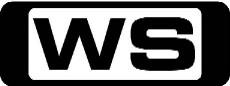 CBeware Of The Snake / Out Of The Frying PanAs the hovercraft draws nearer, a desperate struggle erupts between Natasha, Eli, Gabe and Ryan to gain control of the antidote. Natasha joins forces with Eli to find her father, but by the time she succeeds she discovers that it may be too late to save his life.11:30AMMaster Raindrop (R) 'CC'CResponsibilityGet ready for a fun and exciting adventure as four young friends journey across the timeless world of Asian myths and legends. 12:00PMV8 Xtra 'CC'GBrad Jones Racing Workshop SpecialThe V8Xtra team visits the Albury based workshop of Brad Jones Racing the 3 car home of Team BOC, Lockwood Racing and Wilson Security Racing. Hosted by Neil Crompton & Mark Larkham. 12:30PMSaturday Afternoon Movie (R) 'CC' (2008)GHigh School Musical 3High school seniors Troy and Gabriella face the prospect of being separated from one another as they head off in different directions to colleges. Joined by the rest of the Wildcats, they stage an elaborate spring musical reflecting their experiences, hopes and fears about their future. Starring ZAC EFRON, VANESSA HUDGENS, ASHLEY TISDALE, LUCAS GRABEEL, CORBIN BLEU, MONIQUE COLEMAN, OLESYA RULIN, CHRIS WARREN JR, RYNE SANBORN, KAYCEE STROH and BART JOHNSON.3:00PM2012 AFL Premiership Season 'CC'Rnd 17: Collingwood v HawthornBoth of these heavyweights have been premiership favourites throughout the season. Could this be a Grand Final preview? Hamish McLachlan and Basil Zempilas lead the call with commentary by Mick Malthouse. 6:00PMSeven News 'CC'Jennifer Keyte presents today's news and weather. Sport is with Tim Watson. 6:30PM2012 AFL Premiership Season 'CC'Rnd 17: Western Bulldogs v CarltonWith the Blues clinging to the hope of a final eight position, they must win this clash against the bulldogs to stay in touch. Hosted by Brian Taylor with commentary from Luke Darcy, Matthew Richardson, Cameron Ling and injury analysis from Dr Peter Larkins. 11:00PMThe Saturday Late Movie (R) 'CC' (2005)AV(V,L)DerailedCharles Schine and Lucinda Harris have noticed each other on the commuter train before. One morning, their conversation leads to a flirtation which turns into an evening drink and then, before either one can stop it, a passionate one-night stand erupts. Then, suddenly a stranger explodes into their lives, threatening to expose their secret and lures them into a terrifying game. Starring CLIVE OWEN, JENNIFER ANISTON, MELISSA GEORGE, VINCENT CASSEL, RZA, XZIBIT, ADDISON TIMLIN, GIANCARLO ESPOSITO, RACHAEL BLAKE, RICHARD LEAF, CATHERINE MCCORD and DENIS O'HARE.1:15AMThe Late Movie (R) 'CC' (2008)M(L,S)Hey Hey It's Esther BlueburgerEsther's quest to fit in begins when she escapes her Bat Mitzvah and meets the unconventional Sunni and her mother, Mary. Starring DANIELLE CATANZARITI, CASSANDRA JINMAN, TALIA MONAGHAN, TONI COLLETTE, LAURA KETTLE, LUCY CAREY, TISHA ADEY, LETICIA MONAGHAN, CHRISTIAN BYERS, KEISHA CASTLE-HUGHES, ESSIE DAVIS, EDWIN HODGEMAN, RUSSELL DYKSTRA, VANESSA DOWNING, LING YEOW and YEN YEN STENDER.3:30AMIt Is Written OceaniaGHow To Get More Out Of PrayerA Religious Program. 4:00AMHome ShoppingShopping program. 5:00AMBeyond Tomorrow (R) 'CC'GA cure for snoring that's as quick as a trip to the dentist. Road-test the new sports-car that converts to a speedboat at the flick of a switch. 